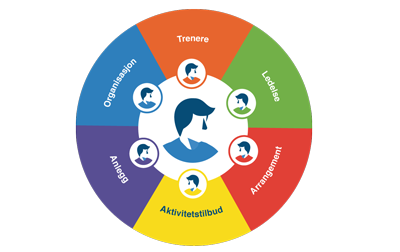 TILTAKSPLAN FOR XX KLUBB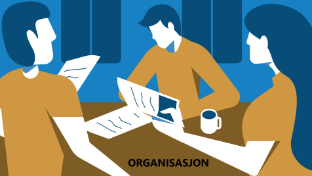 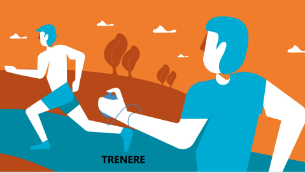 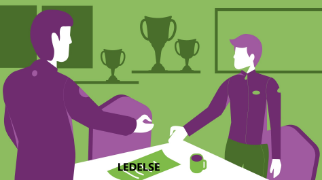 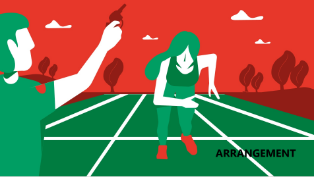 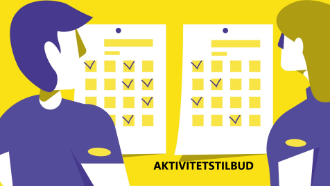 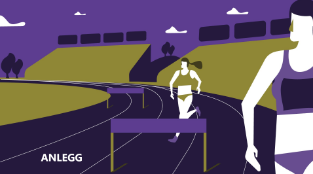 HVA SKAL GJØRES 
(tiltak)HVORDANANSVARLIGNÅR 
(tidsfrist)RESULTATERHVA SKAL GJØRES 
(tiltak)HVORDANANSVARLIGNÅR 
(tidsfrist)RESULTATERHVA SKAL GJØRES 
(tiltak)HVORDANANSVARLIGNÅR 
(tidsfrist)RESULTATERHVA SKAL GJØRES 
(tiltak)HVORDANANSVARLIGNÅR 
(tidsfrist)RESULTATERHVA SKAL GJØRES 
(tiltak)HVORDANANSVARLIGNÅR 
(tidsfrist)RESULTATERHVA SKAL GJØRES 
(tiltak)HVORDANANSVARLIGNÅR 
(tidsfrist)RESULTATER